Инструкция по просмотру тарификации счетчиков НЕВА МТ 112Посмотреть тарификацию счетчика можно двумя способами.Без нажатия клавишИнформация на дисплее меняется циклически :1 деление - дневной тариф;2 деления - ночной тариф. С помощью клавиш2.1.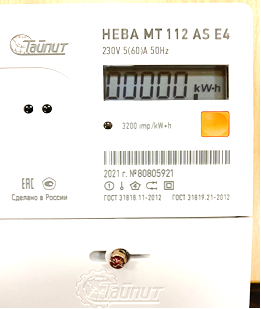 ←Нажимаем на оранжевую кнопку до тех пор, пока на дисплее не появится одно деление (■).                  Это первый тариф!2.3.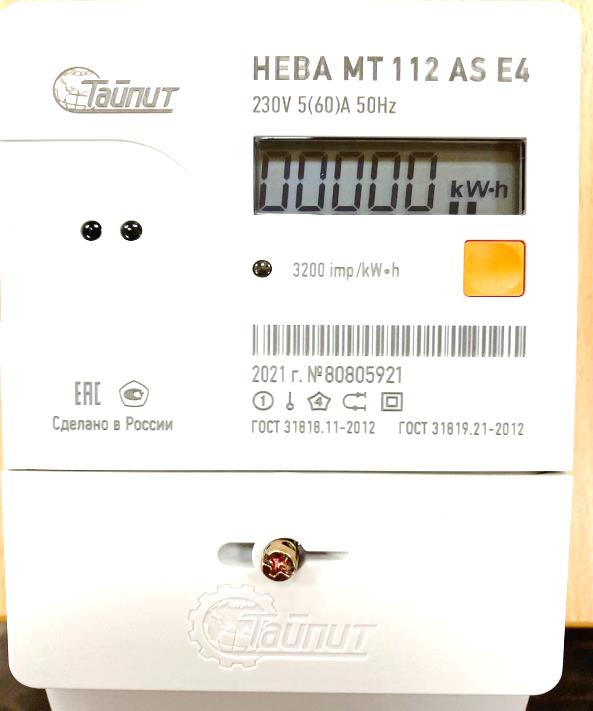 ←Еще раз нажимаем оранжевую кнопку. На дисплее появится два деления (■■). Это второй тариф!